Аннотация к дополнительной профессиональной программеповышения квалификации«Организация и проведение анкетирования с целью выявления нуждаемости в социальных услугах»1. Цели реализации программы. Дополнительная профессиональная программа повышения квалификации направлена на формирование у слушателей следующих компетенций: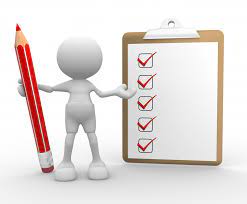 умение сформулировать постановку проблемы; описание целей и задач исследования/анкетирования;определение объекта и предмета исследования/анкетирования;разработку стратегического плана исследования/анкетирования.2. Характеристика нового вида профессиональной деятельности, трудовых функций и (или) уровней квалификацииПрограмма разработана в соответствии с:- профессиональным стандартом «Специалист по социальной работе» (утвержден приказом Минтруда России от 18 июня 2020 г. № 351н);- профессиональным стандартом «Социальный работник» (утвержден приказом Минтруда России от 18 июня 2020 г. № 354н);- приказом Министерства образования и науки Российской Федерации от 02.07.2013 № 513 «Об утверждении Перечня профессий рабочих, должностей служащих, по которым осуществляется профессиональное обучение».К освоению программы допускаются лица, имеющие среднее профессиональное и (или) высшее образование (любого профиля). Медицинские ограничения регламентированы Перечнем медицинских противопоказаний Минздрава России. После завершения обучения слушатели получают удостоверение о повышении квалификации установленного образца в объеме 36 часа.№ п/пСодержание совершенствуемых или вновь формируемых профессиональных компетенций№ п/пСодержание совершенствуемых или вновь формируемых профессиональных компетенций№ п/пСодержание совершенствуемых или вновь формируемых профессиональных компетенций1.Умение устно и письменно разработать анкету с целью выявления нуждаемости в социальных услугах граждан.2.Владение разными видами речевой деятельности (монолог, диалог, чтение, письмо) – развитие языковой компетенции.3.Владение способами взаимодействия с окружающими людьми, умение выступать с устным сообщением, умение задавать вопросы, умение корректно выстраивать диалог внутри исследования. 4.Формирование позитивных навыков общения в поликультурном, полиэтническом и многоконфессиональном обществе, основанном на знании исторических корней и традиций и различных национальных общностей, и социальных групп.5.Владение способами совместной деятельности в группе, приёмами действий в ситуации общения для выявления потребности разных категорий населения.6.Умение наблюдать и собирать информацию о людях, анализировать её, делать выводы, принимать решения.7.Соблюдение высоких этических стандартов, принятие ответственности за свою работу внутри исследования.